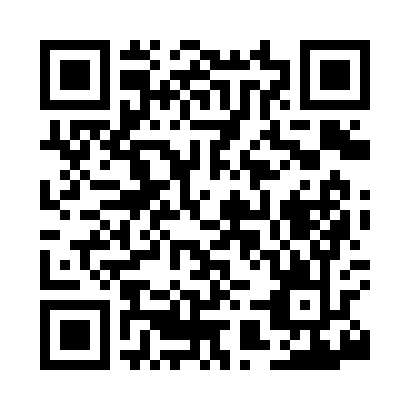 Prayer times for Primm, Nevada, USAMon 1 Jul 2024 - Wed 31 Jul 2024High Latitude Method: Angle Based RulePrayer Calculation Method: Islamic Society of North AmericaAsar Calculation Method: ShafiPrayer times provided by https://www.salahtimes.comDateDayFajrSunriseDhuhrAsrMaghribIsha1Mon4:035:3012:464:348:019:282Tue4:045:3012:464:358:019:283Wed4:045:3112:464:358:019:274Thu4:055:3112:464:358:019:275Fri4:065:3212:464:358:019:276Sat4:065:3212:464:358:009:267Sun4:075:3312:474:358:009:268Mon4:085:3412:474:358:009:259Tue4:095:3412:474:368:009:2510Wed4:095:3512:474:367:599:2411Thu4:105:3512:474:367:599:2412Fri4:115:3612:474:367:589:2313Sat4:125:3712:474:367:589:2314Sun4:135:3712:484:367:589:2215Mon4:145:3812:484:367:579:2116Tue4:155:3912:484:367:579:2017Wed4:155:3912:484:367:569:2018Thu4:165:4012:484:367:569:1919Fri4:175:4112:484:367:559:1820Sat4:185:4112:484:367:549:1721Sun4:195:4212:484:367:549:1622Mon4:205:4312:484:367:539:1523Tue4:215:4312:484:367:529:1424Wed4:225:4412:484:367:529:1325Thu4:235:4512:484:367:519:1226Fri4:245:4612:484:367:509:1127Sat4:255:4612:484:357:499:1028Sun4:265:4712:484:357:499:0929Mon4:275:4812:484:357:489:0830Tue4:285:4912:484:357:479:0731Wed4:295:5012:484:357:469:06